V O L U N T E E R	A P P L I C A T I O N	F O R MP l e a s e  n o t e  t h a t  t o  v o l u n t e e r  w i t h  T h e  L o u g h  C r e d i t  U n i o n y o u  m u s t  r e s i d e ,  w o r k  o r  s t u d y  w i t h i n  o u r  c o m m o n  b o n dw h i c h i n c l u d e s T h e L o u g h  a n d  T o g h e r  p a r i s h e s .P E R S O N A L	I N F O R M A T I O NFull Name :	Date of Application :Address :Gender :Male	FemaleOtherDate Of Birth:D	D	M	M	Y	YPlease tick the a:reas that interest you most : Business Development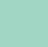 MarketingLegal Human ResourcesCommunity Information TechnologyInvestments Accounts, Risk & AuditP l e a s e	t e l l	u s	a b o u t	a n y	e d u c a t i o n ,t r a i n i n g ,	w o r k	o r	v o l u n t e e r i n g	e x p e r i e n c e r e l e v a n t	t o	v o l u n t e e r i n g	w i t h	T h e	L o u g hc r e d i t	u n i o n .What time of: the day suits you for volunteering?MorningEveningHow did you hear about us?NewspaperSocial MediaWebsiteWord-of-MouthOtherHow would yo: u like to hear from us?	 Post	 Email	 Phone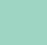 SMSPhone :Email :I certify that my answers are true and complete to the best of my knowledge.Name : 		Signed : 	 Date : 	